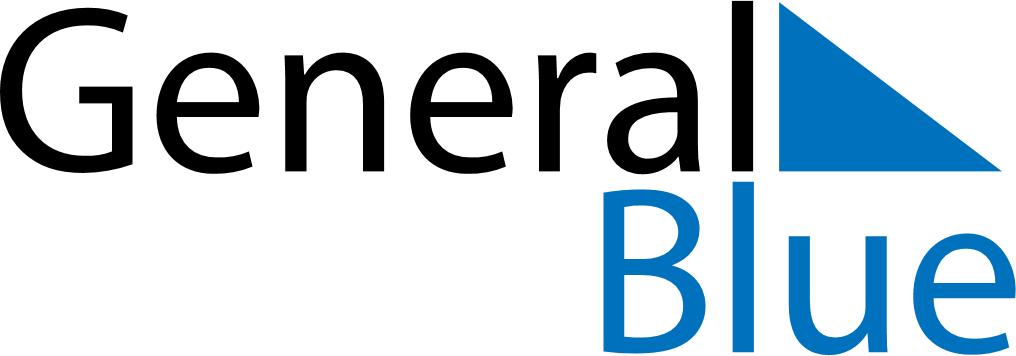 May 2025May 2025May 2025May 2025MexicoMexicoMexicoSundayMondayTuesdayWednesdayThursdayFridayFridaySaturday1223Labour Day456789910Mother’s Day111213141516161718192021222323242526272829303031